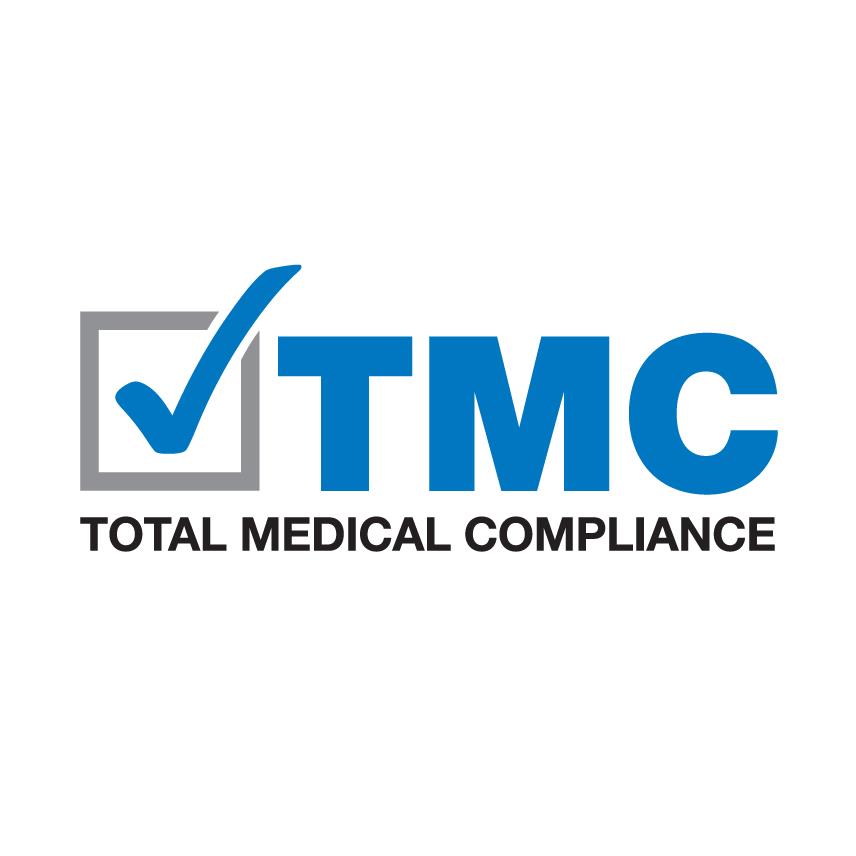 								FaceTime & Google Tips										April 14, 2020www.totalmedicalcompliance.com (888) 862-6742Disclaimer: This is not an exhaustive list of security controls. Contact your IT Support for more details.Skype Privacy & Security Support PageFacebook Security Features & TipsFaceTime Tips:Update iOSSettings > FaceTime > Siri & Search > disable allSettings > FaceTime > disable “Facetime Live Photos”Settings > FaceTime > review “About iMessage and FaceTime & Privacy” for more info Google Tips:Account > Security > if there are security issues found, click Secure account and follow promptsAccount > Security > 2-Step Verification > Get Started > follow prompts to turn onAccount > Security > Your devices > Manage devices > remove any unknown or old devicesAccount > Security > Third-party apps with account access > Manage third-party access > only allow trusted appsAccount > Data & personalization > Take the Privacy Checkup > Get startedAccount > Data & personalization > Activity controls > Location History > disable/pause Account > Data & personalization > Activity controls > Ad personalization > Go to ad settings > turn off Ad personalization